TO BE OFFERED ON AUCTIONS PLUSTuesday 5th of May 2015A/C MF Mullane240 BL/Merino ewes, 1 ½ yoSIL at 113% to Haven Park Poll Dorset Rams. Rams in on the 20/12/14, shorn on 22/3/15, drenched and back lined with zapp.275 WS/Merino ewe lambsSIL at 116% to the Haven Park Poll Dorset Rams, rams in on the 20/12/15, shorn 22/3/15.All Sheep are free to Enter SA.Contact Ashley Braun0409 696 683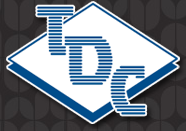 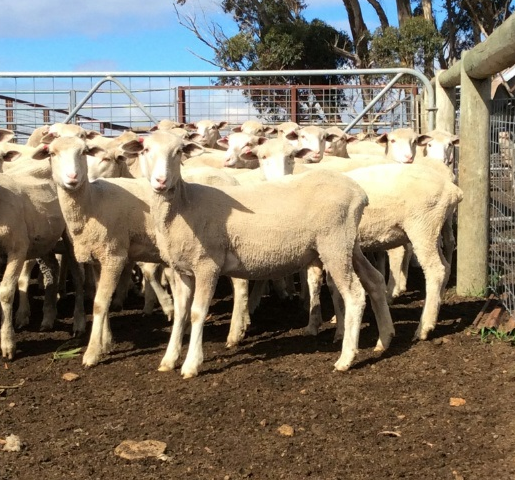 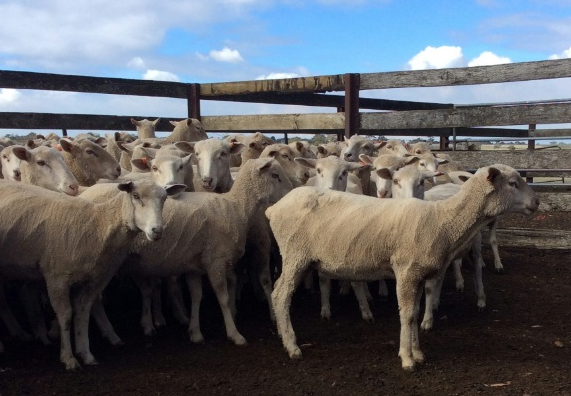 